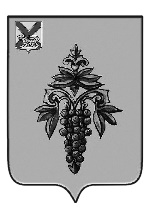 АДМИНИСТРАЦИЯ
ЧУГУЕВСКОГО МУНИЦИПАЛЬНОГО ОКРУГА
ПРИМОРСКОГО КРАЯПОСТАНОВЛЕНИЕс. ЧугуевкаОб утверждении Порядка предоставления субсидий на частичное возмещение затрат из бюджета Чугуевского муниципального округа социально ориентированным
некоммерческим организациямВ соответствии с пунктом 7 статьи 78 Бюджетного кодекса Российской Федерации, постановлением Правительства Российской Федерации от 25 октября 2023 года  № 1782  «Об утверждении требований к нормативным правовым актам, муниципальным правовым актам, регулирующим предоставление из бюджетов субъектов Российской Федерации, местных бюджетов субсидий, в том числе грантов в форме субсидий, юридическим лицам, индивидуальным предпринимателям, а также физическим лицам - производителям товаров, работ, услуг и проведение отборов получателей указанных субсидий, в том числе в форме субсидий», руководствуясь статьей 43 Устава Чугуевского муниципального округа, администрация Чугуевского муниципального округаПОСТАНОВЛЯЕТ:Утвердить прилагаемый Порядок предоставления субсидий на частичное возмещение затрат из бюджета Чугуевского муниципального округа социально ориентированным некоммерческим организациям.   Признать утратившим силу постановление администрации Чугуевского муниципального округа от 10 июля 2023 года № 652-НПА «Об утверждении Порядка предоставления субсидий из бюджета Чугуевского муниципального округа социально ориентированным некоммерческим организациям».Настоящее постановление вступает в силу с момента официального опубликования и подлежит размещению на официальном сайте Чугуевского муниципального округа в информационно-телекоммуникационной сети «Интернет».Контроль за исполнением данного постановления возложить на заместителя главы администрации Чугуевского муниципального округа - начальника управления социально-культурной деятельности Белоусову Н.Г.Врио Главы Чугуевского    муниципального округа,     главы администрации                                                                                              Н.В. КузьменчукПриложениек постановлению администрации Чугуевского муниципального округа от	 2024 г. №	ПОРЯДОК
ПРЕДОСТАВЛЕНИЯ СУБСИДИЙ НА ЧАСТИЧНОЕ ВОЗМЕЩЕНИЕ ЗАТРАТ ИЗ БЮДЖЕТА ЧУГУЕВСКОГО МУНИЦИПАЛЬНОГО ОКРУГА
СОЦИАЛЬНО ОРИЕНТИРОВАННЫМ НЕКОММЕРЧЕСКИМ
ОРГАНИЗАЦИЯМОбщие положенияНастоящий Порядок предоставления субсидий на частичное возмещение затрат из бюджета Чугуевского муниципального округа социально ориентированным некоммерческим организациям (далее - Порядок) устанавливает правила  предоставления субсидии социально ориентированным некоммерческим организациям (далее – СО НКО).Понятия  и термины, используемые в настоящем Порядке, применяются в значениях, определенных действующим законодательством.Целью предоставления субсидий является поддержка социально ориентированных некоммерческих организаций, осуществляющих деятельность социальной направленности в области культурной, спортивной, образовательной деятельности, военно-патриотического воспитания граждан Чугуевского муниципального округа, социальной поддержки ветеранов и (или) инвалидов и других маломобильных групп населения, их социальной адаптации, содействия благотворительности и добровольчества, в рамках осуществления их уставной деятельности.Субсидии предоставляются  на безвозмездной и безвозвратной основе социально ориентированным некоммерческим организациям, зарегистрированным на территории Чугуевского муниципального округа, при условии осуществления ими в соответствии с учредительными документами видов деятельности. Главным распорядителем бюджетных средств, до которого в соответствии с бюджетным законодательством Российской Федерации как получателю бюджетных средств доведены в установленном порядке лимиты бюджетных обязательств на предоставление субсидий на соответствующий финансовый год является администрация Чугуевского муниципального округа.Предоставление субсидий осуществляется в пределах бюджетных ассигнований, предусмотренных в бюджете Чугуевского муниципального округа на очередной финансовый год и плановый период в пределах лимитов бюджетных обязательств денежных средств из бюджета Чугуевского муниципального округа по направлениям расходов,  указанных в пункте 1.7. настоящего  Порядка.      1.7. Субсидии предоставляются в целях частичного возмещения затрат, возникших в связи с проведением мероприятий, указанных в п.1.3. настоящего Порядка, на следующие направления расходов:связи (один Телефон), предоставленной в помещениях, занимаемых социально ориентированной некоммерческой организацией в Чугуевском муниципальном округе, за исключением международной и междугородней связи за пределами Приморского края;        - расходов на приобретение подарков и памятных сувениров, наградных атрибутов, цветов (подарочных букетов), венков;  -  полиграфической продукции;  -  услуг доступа к сети Интернет;  - почтовые расходы;  - расходы на организацию праздничного питания, в соответствии с прилагаемой сметой;  - расходы, связанные с приобретением (продлением) усиленной цифровой подписи;  - расходы, связанные с реализацией общественно-значимых мероприятий.       1.8. Субсидии предоставляются  по результатам отбора, в целях принятия решений о предоставлении (непредоставлении) субсидий (далее - Отбор).       1.9.   В целях проведения  отбора создается конкурсная комиссия на проведение (далее - комиссия), состав которой утверждается постановлением администрации Чугуевского муниципального округа.              При рассмотрении заявок на участие в отборе (далее - заявок) и определении победителей отбора комиссии исходит из критериев оценки заявок об участии в отборе для предоставления субсидий  (далее - критерии оценки).        1.10. Субсидии предоставляются социально ориентированным некоммерческим организациям, подавшим заявку (далее-участники отбора). Участники отбора, признанные победителями отбора, являются получателями субсидии.       1.11. Информация сведений о субсидиях размещается на официальном сайте Чугуевского муниципального округа в информационно-телекоммуникационной сети «Интернет» не позднее 15-го рабочего дня, следующего за днем принятия решения о бюджете Чугуевского муниципального округа на очередной финансовый год и плановый период, решения о внесении изменений в решение о бюджете Чугуевского муниципального округа.Порядок проведения отбора 2.1. Извещение о проведении отбора и приеме заявок (далее-извещение) размещается на официальном сайте Чугуевского муниципального округа в информационно-телекоммуникационной сети «Интернет» включает:      -  сроки приема заявки на участие в Отборе;время и место приема заявки на участие в Отборе;перечень документов, предоставляемых с заявкой на участие  в Отборе номер телефона уполномоченного органа для получения консультаций по вопросам подготовки заявки на участие в Отборе.2.2. Прием заявок на участие в отборе начинается с даты размещения извещения в сети «Интернет».       Дата окончания приема заявок не может быть ранее 20 календарного дня, следующего за днем размещения извещения. 2.3. Для участия в отборе участники отбора представляют в управление социально-культурной деятельности администрации Чугуевского муниципального округа (далее - уполномоченный орган) заявку, подготовленную согласно форме (приложение № 1) с приложением следующих документов в бумажном виде:документ, подтверждающий полномочия лиц, подписывающих заявку;сведения о участнике отбора по установленной форме (приложение № 2);- копию учредительных документов заявителя, заверенных подписью руководителя и печатью участника отбора:справку из кредитной организации о наличии рублевого счета;выписку из Единого государственного реестра юридических лиц со сведениями о заявителе;смету расходов по форме (приложение №3). Документы должны быть  подписаны, а копии документов заверены  подписью руководителя  участника отбора и оттиском печати участника отбора (при ее наличии).               2.4. Участник отбора может подать только одну заявку.                2.5. Уполномоченный орган:обеспечивает информирование участников отбора  о проведении конкурса и его итогах в средствах массовой информации, на сайте администрации Чугуевского муниципального округа;ведет прием заявок с приложением  документов для предоставления субсидии и передает их на рассмотрение комиссии;составляет сводный список претендентов, подавших заявку на получение субсидии;организует работу конкурсной комиссии по отбору участников на получение субсидий, обеспечивает заключение Соглашений с победителями отбора на получение субсидии;           - осуществляет прием отчетов об использовании субсидии в предусмотренные Соглашением сроки:     - осуществляет иные мероприятия в целях реализации настоящего Положения.           2.6 В течении 10 календарных дней со дня приема заявок и документов Уполномоченный орган рассматривает заявки и документы на предмет их соответствия установленным в извещении требованиям, на соблюдение условий и порядка  предоставления субсидий, установленных настоящим Порядком, проводит проверку сведений, содержащихся в заявках и документах.2.7. Основанием для принятия комиссией решения об отклонении заявок являются:- несоответствие социально ориентированной некоммерческой организации условиям предоставления субсидий, предусмотренным в пункте 3.1 настоящего Порядка;- несоответствие предоставленных участником отбора и документов требованиям, установленным в извещении в соответствии с перечнем документов и формой заявки;- непредставление (представление не в полном объеме) документов;- недостоверность информации, содержащейся в документах, в том числе информации о   месте нахождения и адресе участника отбора;- подача участником отбора заявки  и (или) документов после даты и (или) времени, определенных для их представления. В случае принятия комиссией решения об отклонении заявок и документов уполномоченный орган в течение  пяти рабочих дней направляет письмо,  участнику отбора об отклонении заявок и документов на электронный адрес, указанный в заявке, либо вручает их уполномоченному представителю участника отбора. При этом возврат заявок и документов не осуществляется.2.8. При рассмотрении заявок и определения победителей отбора комиссия исходит из критериев оценки.2.9. Решение комиссии об определении победителей отбора принимается в течение 5 рабочих дней со дня передачи заявок и документов на рассмотрение комиссии. Решение комиссии принимается простым большинством голосов присутствующих на заседании комиссии членов комиссии. При  равенстве голосов решающим является голос председательствующего на заседании комиссии.  Решение комиссии о предоставлении субсидий и размерах предоставляемых субсидий принимается на заседании комиссии и отражается в протоколе заседания комиссии.          2.10. Решение комиссии оформляется протоколом в течение трех рабочих дней со дня заседания комиссии.Протокол должен содержать следующую информацию: - список присутствующих на заседании комиссии членов комиссии; - сведения о рассмотренных заявках и набранных ими баллах;- наименования участников отбора,- наименования победителей отбора,- рекомендуемые размеры субсидий, предоставляемых победителям отбора.Протокол подписывается председателем комиссии в течение двух рабочих дней и передается уполномоченному органу.2.11. В случае полного отсутствия заявок или в случае принятия решения о несоответствии всех поступивших заявок перечню документов, установленному настоящим Порядком, Отбор СО НКО признается несостоявшимся, о чем оформляется соответствующий протокол Комиссии.            2.12. Способом проведения конкурсного отбора получателей субсидии является отбор заявок и документов, направленных для участия в отборе, исходя из соответствия участника отбора критериям отбора и очередности поступления заявок на участие в отборе.2.13. Отбор по предоставлению субсидий проводится в три этапа:первый этап - прием от участников отбора заявления на предоставление субсидии  документов осуществляется уполномоченным органом в течение 20 календарных дней со дня опубликования на официальном сайте администрации Чугуевского муниципального округа объявления о проведении конкурса;второй этап - рассмотрение заявления и документов на получение субсидии осуществляется Уполномоченным органом в течение 10 календарных дней с момента окончания приема заявления и документов на предмет соответствия требованиям Порядка (в случае, если документы на получение субсидии не соответствуют установленным требованиям, они возвращаются претенденту в течение 3-х дней с момента окончания рассмотрения заявления и документов для устранения выявленных несоответствий и повторного предоставления в Уполномоченный орган в рамках срока, установленного для рассмотрения заявления и документов).В случае если на участие в отборе представлено менее двух заявок, отбор признается несостоявшимся. При этом конкурсная комиссия вправе большинством голосов принять решение о предоставлении субсидии участнику, подавшему единственную заявку, в случае ее соответствия требованиям и критериям, утвержденным настоящим Порядком. Заявки, представленные участниками конкурсного отбора, рассматриваются конкурсной комиссией и оцениваются по каждому критерию оценки заявок.Критерии оценкиОчередность получателей на предоставление субсидии определяется количеством набранных баллов в порядке убывания. Итоговый балл определяется как сумма баллов каждого из критериев оценки, указанных в таблице 1.Количество получателей субсидии определяет конкурсная комиссия в пределах денежных средств, предусмотренных на оказание финансовой поддержки СО НКО на текущий финансовый год.2.14. В случае если участники отбора набрали одинаковое количество баллов, Комиссия определяет получателей субсидии путем открытого голосования большинством голосов присутствующих на заседании членов комиссии. При равном количестве голосов членов комиссии победителем признается участник отбора, подавший заявку ранее и зарегистрированный в журнале входящей корреспонденции Уполномоченного органа с меньшим регистрационным номером.третий этап - комиссия в течение 10 календарных дней после истечения срока рассмотрения заявлений и документов на получение субсидии проводит заседание по определению получателей субсидии.2.15. Решением комиссии определяется перечень получателей субсидии и сумма средств для каждого получателя, для реализации мероприятий в соответствии с заявкой. По итогам заседания комиссии оформляется протокол.2.16. Список получателей субсидии утверждается распоряжением администрации Чугуевского муниципального округа «Об утверждении перечня получателей субсидии на частичное возмещение затрат социально ориентированных некоммерческих организаций Чугуевского муниципального округа» в течение 10 дней с момента принятия решения Комиссии.Условия и порядок предоставления субсидии3.1. Условиями предоставления субсидий, включая требования к социально ориентированным некоммерческим организациям, являются:3.1.1. Проведение мероприятий по одному из мероприятий, указанных в п.1.3. настоящего Порядка.3.1.2. Мероприятие должно быть представлено в заявке участника отбора и соответствовать государственной политике по сохранению и укреплению традиционных российских духовно-нравственных ценностей, утвержденных Указом Президента Российской Федерации тот 09.11.2022 №809.3.1.3. Документальное обоснование и подтверждение затрат.       3.2. Требования к получателю субсидии (участнику отбора), которым он должен соответствовать на дату подачи заявки для участия в Отборе:у получателя субсидии (участника отбора) на едином налоговом счете отсутствует или не превышает размер, определенный пунктом 3 статьи 47 Налогового кодекса Российской Федерации, задолженность по уплате налогов, сборов и страховых взносов в бюджеты бюджетной системы Российской Федерации;у получателя субсидии (участника отбора) отсутствуют просроченная задолженность по возврату в бюджет Чугуевского муниципального округа, из которого планируется предоставление субсидии в соответствии с правовым актом, иных субсидий, бюджетных инвестиций, а также иная просроченная (неурегулированная) задолженность по денежным обязательствам перед бюджетом Чугуевского муниципального округа;получатель субсидии (участник отбора), являющийся юридическим лицом, не находится в процессе реорганизации (за исключением реорганизации в форме присоединения к юридическому лицу, являющемуся получателем субсидии (участником отбора), другого юридического лица), ликвидации, в отношении его не введена процедура банкротства, деятельность получателя субсидии (участника отбора) не приостановлена в порядке, предусмотренном законодательством Российской Федерации, а получатель субсидии (участник отбора), являющийся индивидуальным предпринимателем, не прекратил деятельность в качестве индивидуального предпринимателя;в реестре дисквалифицированных лиц отсутствуют сведения о дисквалифицированных руководителе, членах коллегиального исполнительного органа, лице, исполняющем функции единоличного исполнительного органа, или главном бухгалтере (при наличии) получателя субсидии (участника отбора), являющегося юридическим лицом, об индивидуальном предпринимателе и о физическом лице - производителе товаров, работ, услуг, являющихся получателями субсидии (участниками отбора).3.3. Решение о предоставлении субсидий принимается в форме распоряжения администрации Чугуевского муниципального округа на основании решения комиссии. Распоряжение администрации о предоставлении субсидий принимается в течение пяти рабочих дней со дня принятия решения комиссии.3.4. Предоставление  субсидии осуществляется на основании соглашения о предоставлении субсидии из бюджета Чугуевского муниципального округа, заключенного между администрацией Чугуевского муниципального округа и получателями субсидии в соответствии с типовой формой, установленной приказом финансового управления администрации Чугуевского муниципального округа (далее - соглашение) в объеме средств, указанном в распоряжении о предоставлении субсидий.Соглашения  с получателями субсидий заключаются в электронной форме в автоматизированной информационной системе бюджетного процесса - электронное казначейство в модуле «Реестр  соглашений по субсидиям» (https://edo.fincom.gov.spb.ru/agreement).Соглашения подписываются руководителем получателя субсидий усиленной цифровой подписью (УЦП) через Единую систему идентификации и аутентификации (ЕСИА).       3.5. Перечисление субсидий осуществляется на расчетные счета, указанные в соглашении, открытые получателями субсидий в учреждениях Центрального банка Российской Федерации или кредитных организациях в течении десяти дней со дня предоставления в администрацию документов, необходимых для перечисления субсидии.      3.6. Средства субсидий не подлежат казначейскому сопровождению.      3.7. Размер субсидии на частичное возмещение затрат, предоставляемой одному получателю, определяется суммой затрат на текущий финансовый год согласно смете расходов, предоставленной участником отбора с отражением суммы планируемых затрат на текущий финансовый год с учетом набранных баллов по итогам отбора, но не более 70,0 тыс.руб.        3.8. Авансирование получателем субсидии планируемых затрат на очередной   финансовый год за счет средств субсидий текущего финансового года не допускается.        3.9. Получателю субсидии разрешается перераспределение средств субсидии в пределах предоставленной сметы расходов.  3.10. Предоставление субсидий осуществляется на основании Соглашения о предоставлении субсидии (Далее - Соглашение), заключенного администрацией Чугуевского муниципального округа с признанными победителями конкурсного Отбора, в течение 30 календарных дней с момента принятия распоряжения администрации Чугуевского муниципального округа «Об утверждении списка получателей субсидии на возмещение затрат социально ориентированных некоммерческих организаций Чугуевского муниципального округа».3.11. Результатом предоставления субсидии является:увеличение количества социально значимых мероприятий, реализованных получателем субсидии (не менее чем на 3% по отношению к предыдущему году);увеличение количества участников в реализованных получателем субсидии социально значимых проектах и мероприятиях (не менее чем на 3% по отношению к предыдущему году).Требования к отчетностиПолучатели субсидии по итогам отчетного года и/или по факту полного расходования субсидии, в срок до 20 числа месяца, следующего за отчетным годом, представляют отчет о целевом использовании субсидии по установленной форме (Приложение № 4) с приложением копий документов, подтверждающих целевое использование субсидии.Уполномоченный орган проверяет правильность заполнения следующих документов:- отчет о достижении значений показателей результативности, указанных в п.3.11. настоящего порядка по установленной форме (приложение № 6);- отчет о целевом использовании субсидии по установленной форме (Приложение № 4) с приложением копий документов, заверенных подписью руководителя, подтверждающих оплату фактических расходов (платежные поручения, кассовые чеки, расходные ордера, товарные накладные, счет-фактуры).При отсутствии замечаний уполномоченного органа указанные документы в течение 3 рабочих дней передаются в управление бухгалтерского учета и отчетности администрации Чугуевского муниципального округа, которое в течение 5 рабочих дней проводит проверку целевого использования субсидии. При наличии замечаний управление бухгалтерского учета и отчетности администрации Чугуевского муниципального округа возвращает документы получателю субсидии на доработку в трехдневный срок.                                     5. Требования об осуществлении контроля за соблюдением условий и порядка предоставления субсидий, также за достижением результата предоставления субсидий и ответственность за их нарушения    5.1. Проверки осуществляются Главным распорядителем и органом внутреннего финансового контроля в соответствии со статьями 268.1 и 269.1 Бюджетного кодекса Российской Федерации.5.2. Главный распорядитель осуществляет проверку соблюдения получателями субсидий порядка и условий предоставления субсидий, в том числе в части достижения результата (далее-проверка), по результатам которой составляется акт проведения проверки (далее-акт).       Копия акта не реже одного раза в год направляется в отдел внутреннего муниципального финансового контроля финансового управления администрации           Чугуевского муниципального округа (далее - отдел внутреннего финансового контроля).      В случае выявления при проведении проверок нарушений получателями субсидий условий предоставления субсидий главный распорядитель одновременно с подписанием акта направляет получателю субсидии уведомление о нарушениях условий предоставления субсидии (далее - уведомление), в котором указываются выявленные нарушения и сроки их устранения получателем субсидии.     Копия уведомления в течение трех рабочих дней после его подписания главным распорядителем в отдел внутреннего финансового контроля.5.3. В случае неустранения нарушений в установленные в уведомлении сроки  главным распорядителем в течение пяти рабочих дней со дня истечения указанных в уведомлении сроков принимает решение в форме распоряжения о возврате в бюджет Чугуевского муниципального округа субсидии и направляет копию указанного распоряжения получателю субсидии в отдел внутреннего финансового контроля, в котором предусматриваются:- подлежащая сумма денежных средств и срок ее возврата, указанный в пункте 5.4 настоящего Порядка;- код бюджетной классификации Российской Федерации, по которому должен быть осуществлен возврат субсидии.5.4. Получатели субсидий обязаны осуществить возврат субсидии в бюджет Чугуевского муниципального округа в течение семи рабочих дней со дня получения требования и копии распоряжения, указанных в пункте 5.5 настоящего Порядка.5.5. В случае, если средства субсидии не возвращены в бюджет получателем субсидии в указанные сроки администрация в течение 30 рабочих дней со дня истечения сроков, указанных в пунктах     настоящего Порядка, направляет в суд исковое заявление о возврате субсидии в бюджет Чугуевского муниципа Чуг льного округа.          6. Требования к проведению мониторинга достижения результатов предоставления субсидийМониторинг достижения результата исходя из достижения значения результата предоставления субсидии, определенного соглашением, и событий, отражающих факт завершения соответствующего мероприятия по получению результата предоставления субсидии, проводится в порядке и по формам, установленным Министерством финансов Российской Федерации.Председателю комиссии по отбору социально ориентированных некоммерческих организаций на предоставление субсидии из бюджета Чугуевского  муниципального округаот 				(ФИО)(наименование организации)ЗАЯВКАна участие в отборе социально ориентированных некоммерческих
организаций на предоставление субсидиив	годуПрошу предоставить субсидию на следующие цели:(виды расходов- возмещение затрат)Настоящей Заявкой подтверждаю, что:организация не находится в стадии реорганизации, ликвидации или банкротства в соответствии с действующим законодательством Российской Федерации;организация зарегистрирована в качестве юридического лица на территории Чугуевского муниципального округа более чем один год до даты приема заявок на участие в конкурсном отборе;организация не является коммерческой организацией, государственной корпорацией, государственной компанией, общественным объединением, являющимся политической партией, политической партией и движением,организация не имеет задолженность по уплате налогов, сборов и иных обязательных платежей, подлежащих уплате в бюджетную систему Российской Федерации;организация не допускала факт нецелевого использования субсидий (гранта в виде субсидии), полученных из бюджетов бюджетной системы Российской Федерации в рамках реализации мероприятий по поддержке в течение последних трех лет до дня начала приема заявок на получение субсидииПеречень прилагаемых к заявлению документов в соответствии с пунктом 2.7.2. Положения.С условиями предоставлений субсидии ознакомлен (на) и согласен (на). Достоверность предоставленной информации гарантирую.Обязуюсь предоставлять документы, необходимые для осуществления главным распорядителем бюджетных средств, предоставившим субсидию, и органами муниципального финансового контроля проверок соблюдения условий, целей и порядка предоставления субсидий.Руководитель организации 								(Ф.И.О.)	(подпись)Дата	М.П.СВЕДЕНИЯ
о социально ориентированной некоммерческой организации Чугуевского
муниципального округаПолное наименование организации:Сокращенное наименование организации:_______________________________________ИНН:		   КПП:________________________________Место нахождения организации:			_____Реквизиты документа, подтверждающего факт внесения записи в Единыйгосударственный реестр юридических лиц о регистрации организации в качестве юридического лица:_______________________________________________________________________________________________________________________________________________Дата государственной регистрации организации: 			Место государственной регистрации: _			_______Почтовый адрес организации: 					_____Телефон/факс: _					Адреса электронной почты: руководителя организации, заместителя руководителя организации (при наличии):Ф.И.О. руководителя организации, телефон:	 	Ф.И главного бухгалтера организации, телефон:Банковские реквизиты организации:			Численность граждан, состоящих на учете в организации на дату подачизаявки: 		человек.Срок осуществления уставной деятельности организацией в соответствии с Федеральным законом от 12.01.1996 № 7-ФЗ «О некоммерческих организациях»лет.	Дата составления _		202    г.Подпись руководителя 		М.П.СМЕТА РАСХОДОВна	годРуководитель организации 			_____	(Ф.И.О.)	(подпись)Исполнитель					Дата М.П.Приложение № 4к Порядку  о предоставлении субсидий социально ориентированным некоммерческим организациям Чугуевского муниципального округаОТЧЕТо целевом использовании субсидииза ___________202   г.Получательсубсидии		    	(ФИО) (подпись)ДатаМ.П.ФОРМА(наименование социально ориентированной некоммерческой организации)УВЕДОМЛЕНИЕо возврате субсидии в бюджет Чугуевского муниципального округаВ результате выявления факта нецелевого использования, неполного предоставления сведений, администрация Чугуевского муниципального округа требует возврата денежных средств, полученных в виде субсидии, в сумме				рублей,(сумма прописью)в течение 20 дней с момента получения уведомления.В случае невозврата в указанный срок денежных средств, полученных в виде субсидии, администрация Чугуевского муниципального округа оставляет за собой право обратиться в суд с целью их взыскания в установленном законодательством Российской Федерации порядке.Председатель комиссии 						(ФИО)	(подпись)ФОРМА(наименование социально ориентированной некоммерческой организации)ОТЧЕТО ДОСТИЖЕНИИ ЗНАЧЕНИЙ ПОКАЗЕТЕЛЕЙ РЕЗУЛЬТАТИВНОСТИПолучательN п/пПоказательКоличество баллов1.Продолжительность осуществления социально ориентированной некоммерческой организацией уставной деятельностидо 1 года - 0 баллов от 1 года до 3-х лет - 1 балл от 4-х лет до 6 лет - 2 балла от 7 лет до 10 лет - 3 балла от 11 лет до 15 лет - 4 балла от 16 лет - 5 баллов2.Число участников в реализуемых социально ориентированной некоммерческой организацией социальных проектах за год, предшествующий подаче заявления по показателю охвата населения Чугуевского муниципального округа (общее: количество человек, охваченных ими, а также принявших участие в их реализации)менее 50 человек - 0 баллов от 51 до 100 человек - 1 балл3.Помощь лицам, в ней нуждающимся, оказанная социально ориентированной некоммерческой организацией в году, предшествующем подаче заявкиот 5 до 10 человек - 0 баллов от 11 до 20 человек - 1 балл от 21 до 50 человек - 2 балла от 51 до 100 человек - 3 балла4Количество социально значимых проектов и мероприятий, реализованных социально ориентированной некоммерческой организацией в предыдущем году (количество проектов)1 мероприятие - 1 балл от 2-х до 3- мероприятий - 2 балла5Популярность социально ориентированной некоммерческой организации, оцениваемая посредством наличия позитивных, независимых публикаций в средствах массовой информации в году, предшествующем подачедо 2-х публикаций - 0 баллов от 3-х до 5 публикаций - 1 балл от 6 до 10 публикаций - 2 балла№ п/пНаименование документа1.2....№ п/пНаименование мероприятияНаименование  затратРасчетСумма, в рубляхНаименование статьи расходовЗапланировано (сумма, руб.)Израсходовано в отчетный период (сумма, руб.)Отметка о целевом использовании1234Показатели результативностиПредыдущий годТекущий год%Увеличение количества социально значимых проектов и мероприятий, реализованных получателем субсидий (не менее чем на 3% по отношению к предыдущему году)Увеличение количества участников в реализованных получателем субсидии социально значимых проектах и мероприятиях (не менее чем на 3% по отношению к предыдущему году)Увеличение количества лиц. которым получателем субсидии оказана помощь (не менее чем на 3% по отношению к предыдущему году)